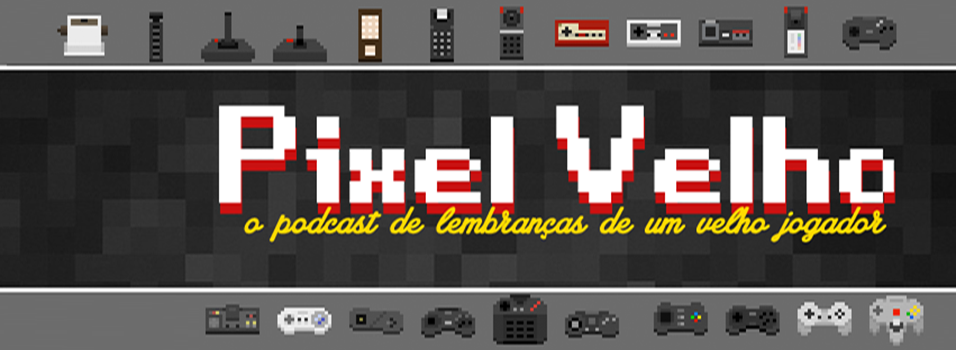 JOGOS DE LUTA SÉRIE BParticipantesJairo VieiraLeozitoDaniel NascimentoMiguel ManrubiaBira NevesGui OliveiraAbertura: Apresentação dos ParticipantesTempo livre para apresentações
Tema e Pauta principal:  JOGOS DE LUTA SÉRIE B(1993) Battle Blaze https://www.youtube.com/watch?v=8h6mHIqeyqE 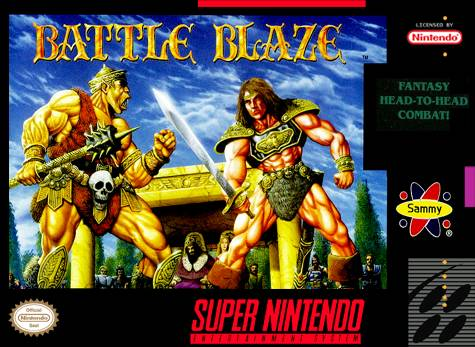 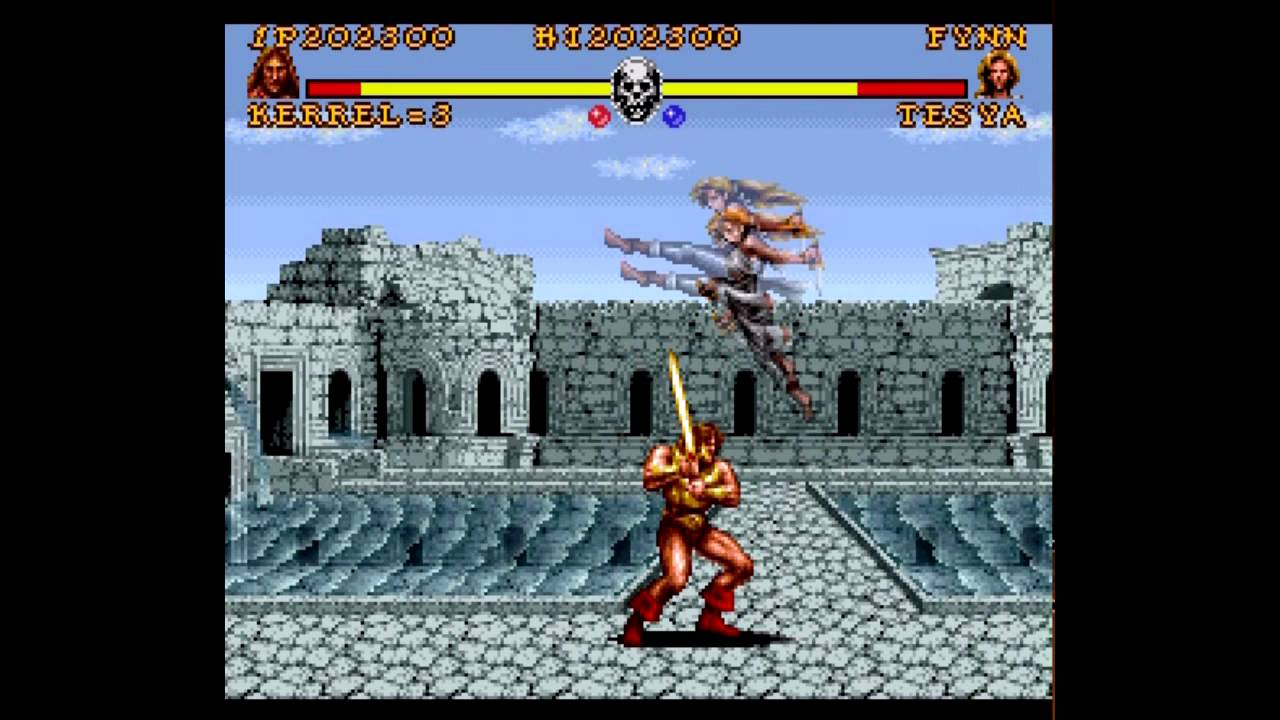 (1993) ClayFighter https://www.youtube.com/watch?v=KA0wXXsvqkc 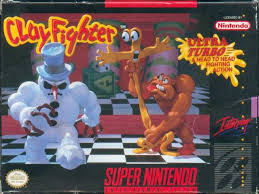 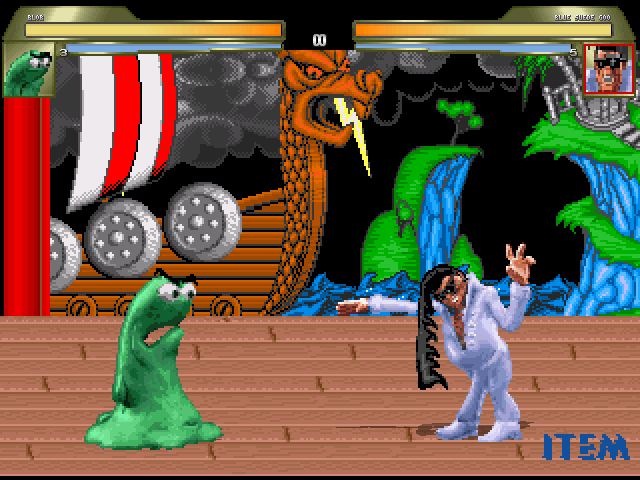 (1994) Double Dragon V - The Shadow Falls https://www.youtube.com/watch?v=j6fNTlMRdGQ 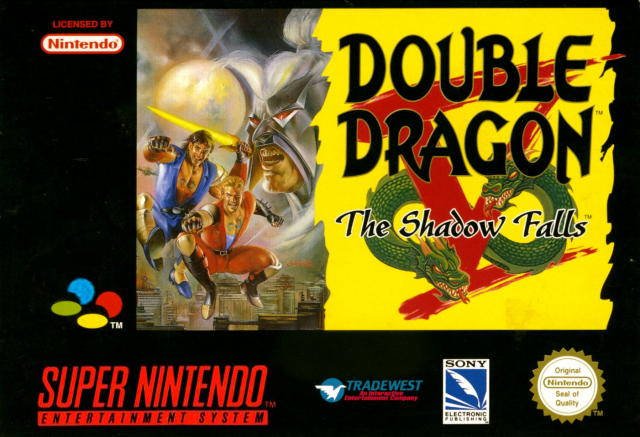 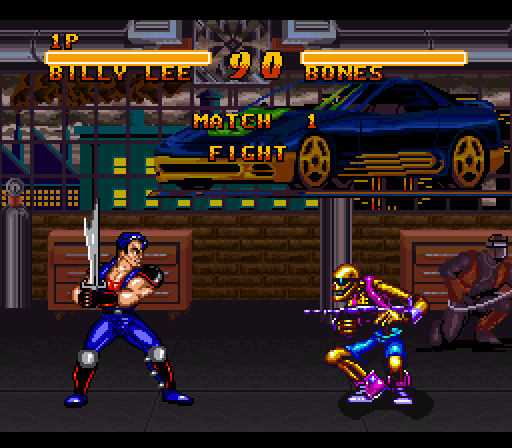 (1993) Dragon - The Bruce Lee History https://www.youtube.com/watch?v=PkjUcAhJ2jE 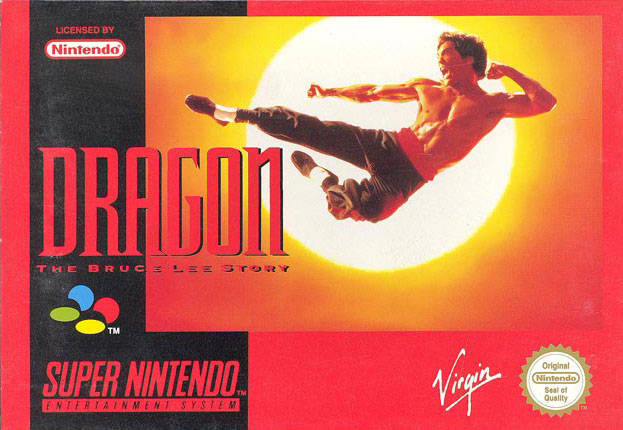 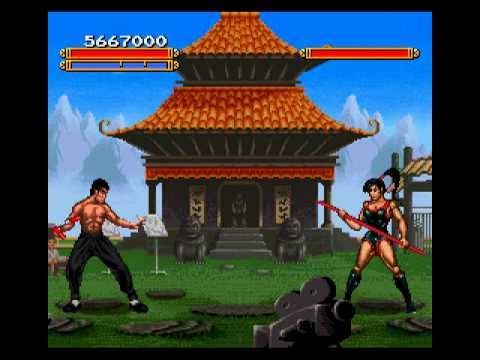 (1995) Dragon Ball Z
https://www.youtube.com/watch?v=TpJaXzDrTFk 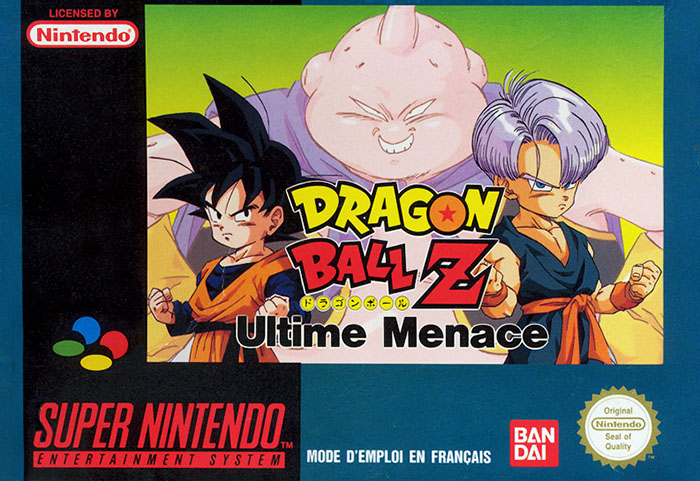 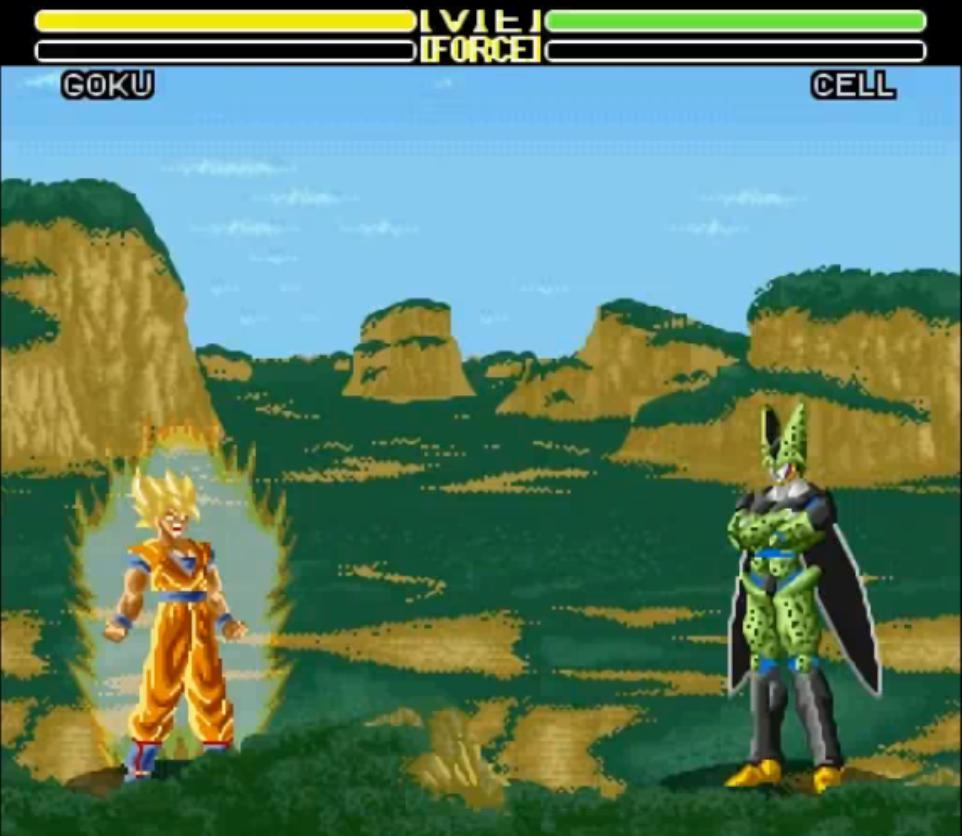 (1993) Fist of The North Star - Hokuto No Ken 7 
https://www.youtube.com/watch?v=Go7KFK5OB6A 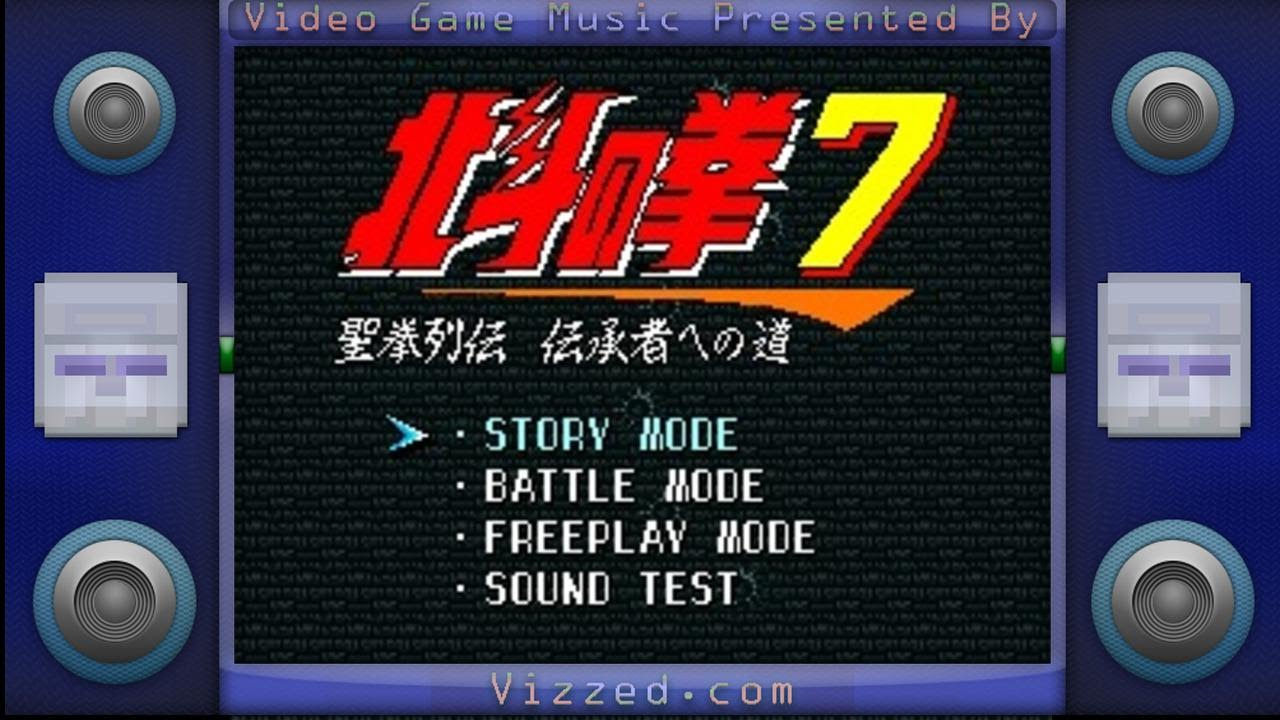 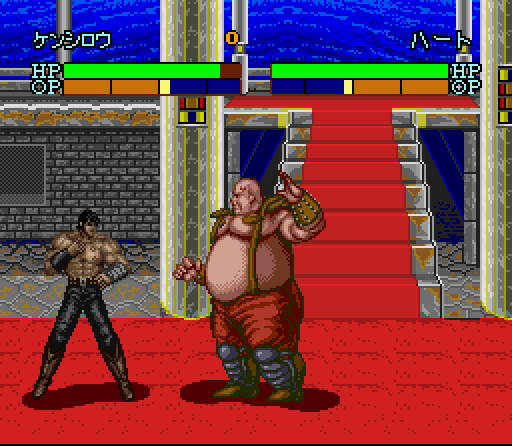 (1995) Justice League Task Force 
https://www.youtube.com/watch?v=VJgY9BCYP8o 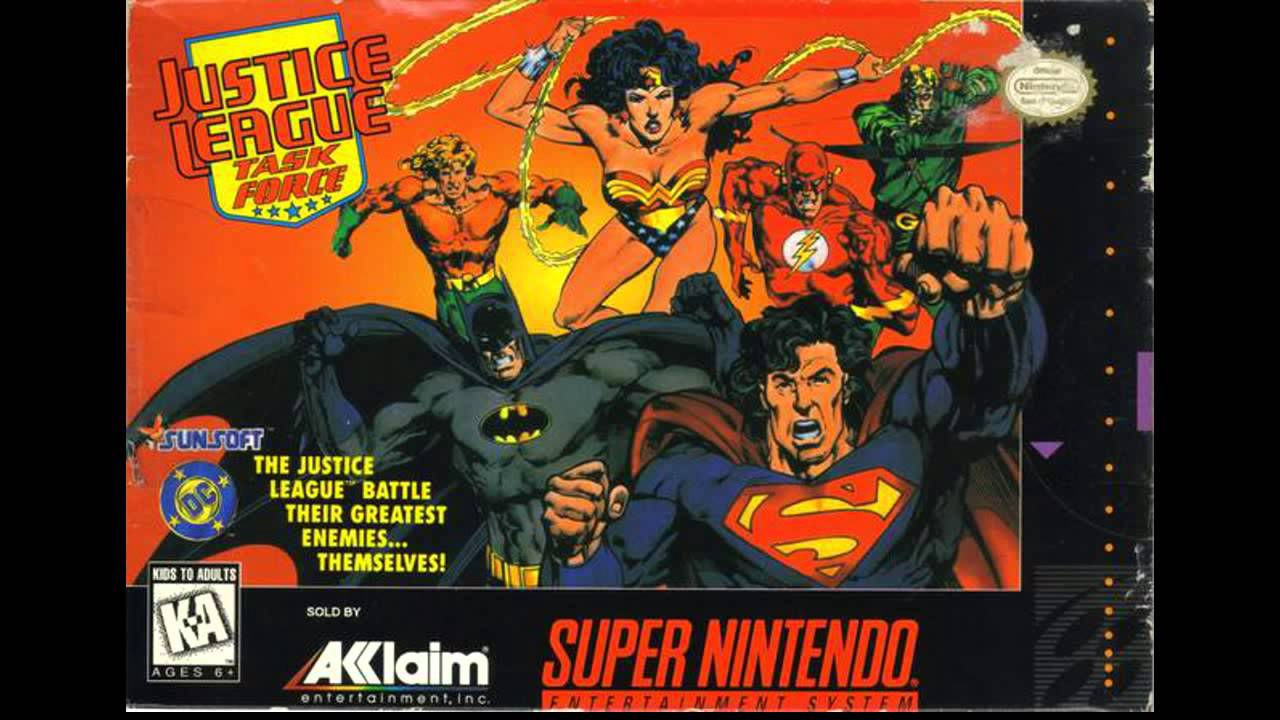 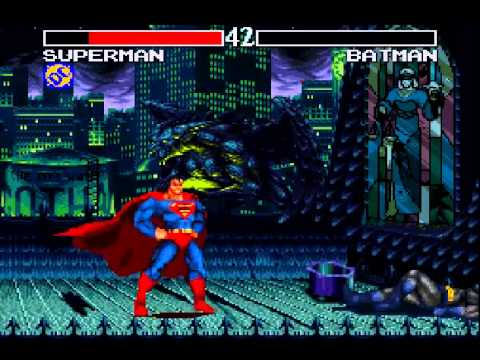 (1994) Killer Instinct
https://www.youtube.com/watch?v=FVB8fu0e8Yg 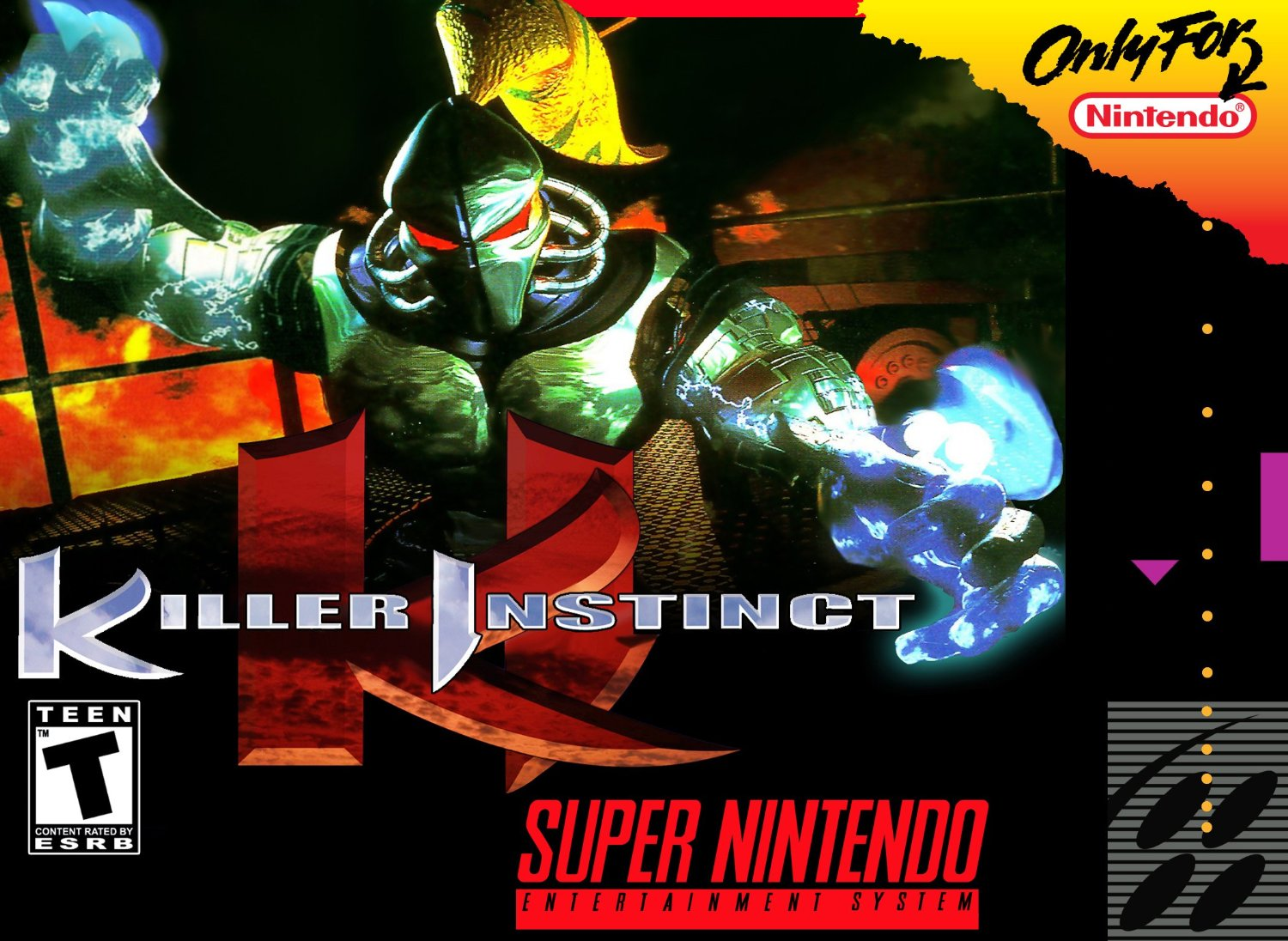 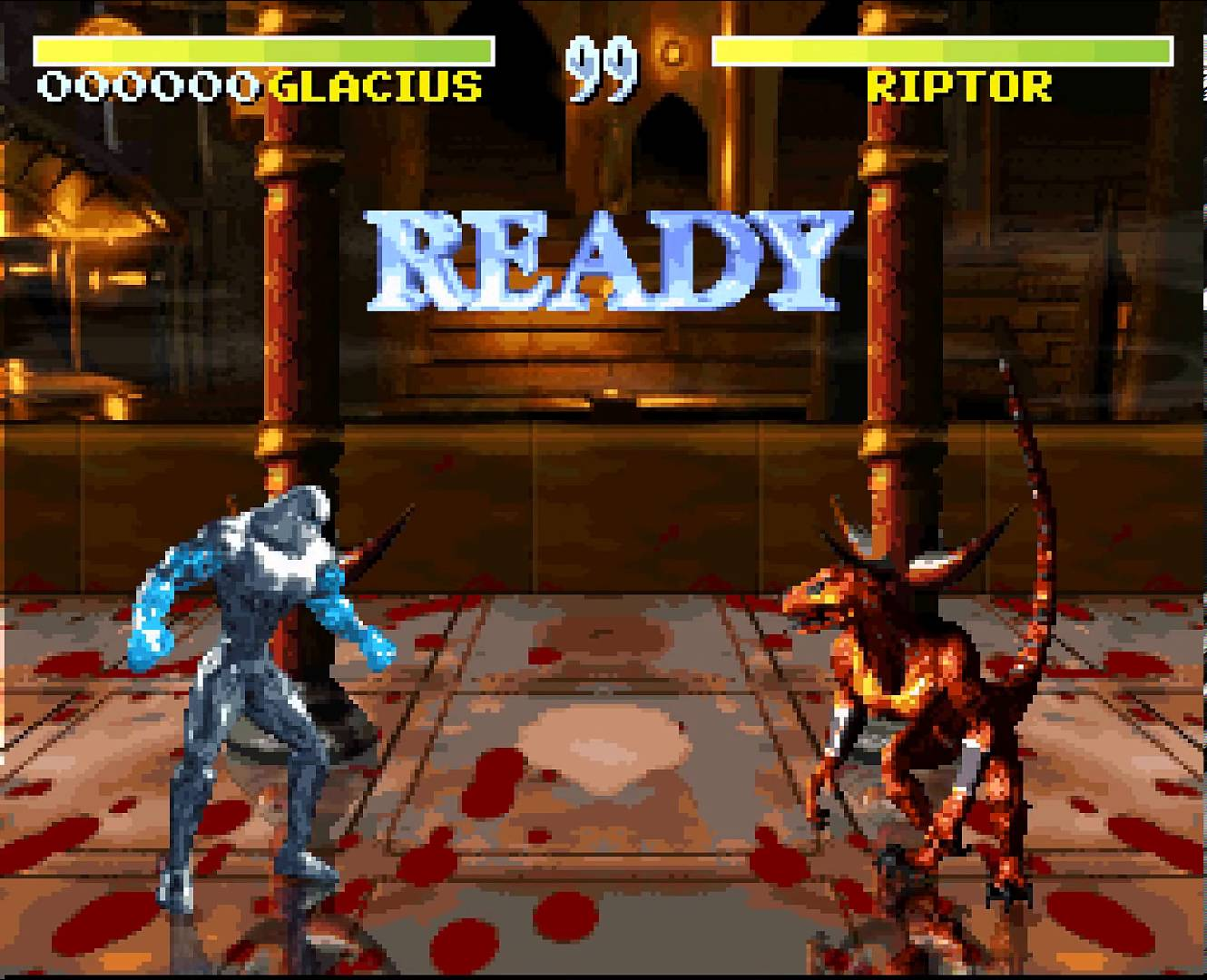 (1990) Pit Fighter
https://www.youtube.com/watch?v=PnFU-BXda2A 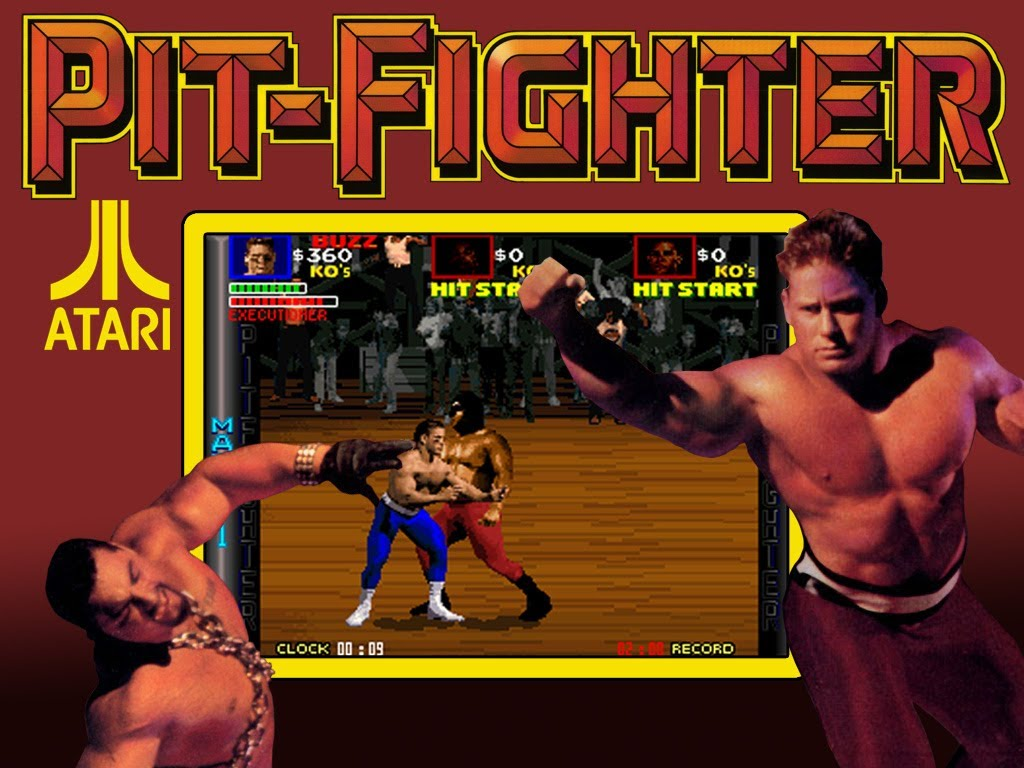 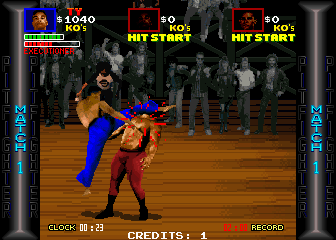 (1992) Power Athlete (Power Moves)
https://www.youtube.com/watch?v=4x1VCDxSnlg 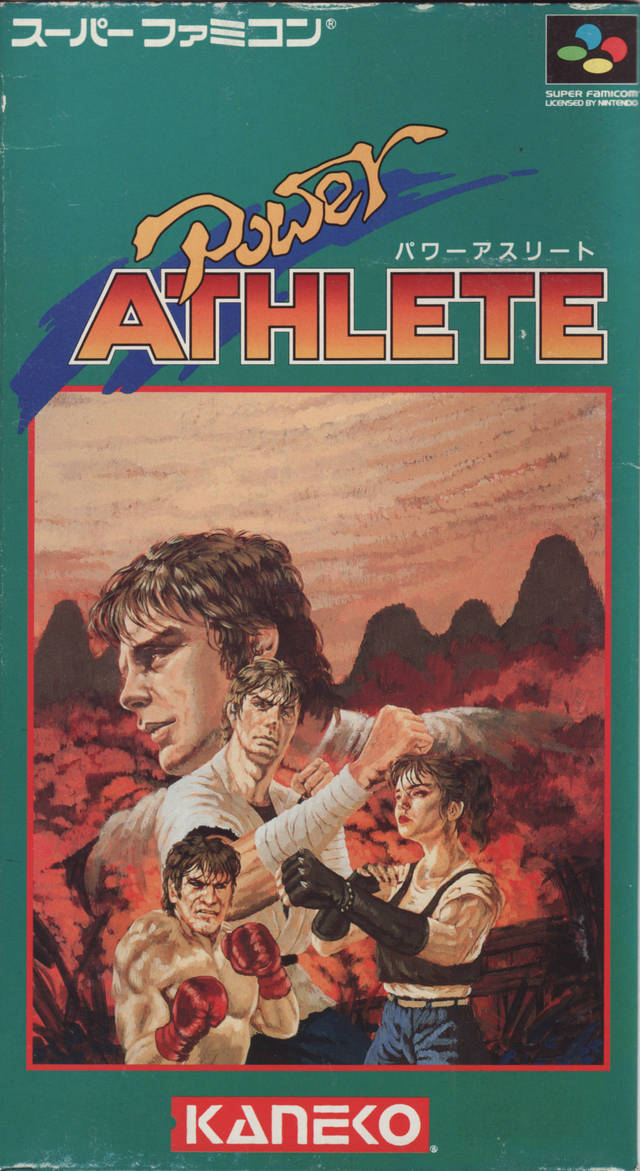 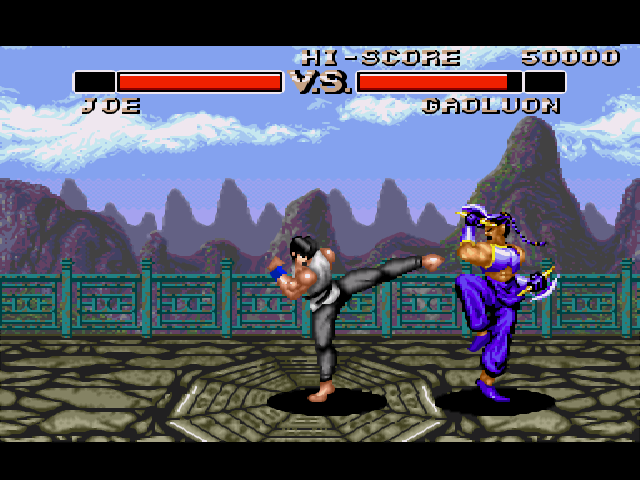 Power Athete! Maravilhoso! [Miguel]Hiruy No Ken: Golden Warrior - Gameplay - Wikipedia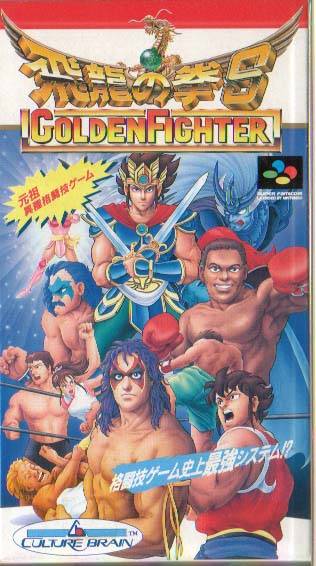 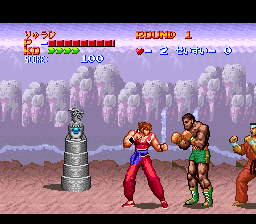 (1994) Primal Rage
https://www.youtube.com/watch?v=PXlNJKfCmpQ 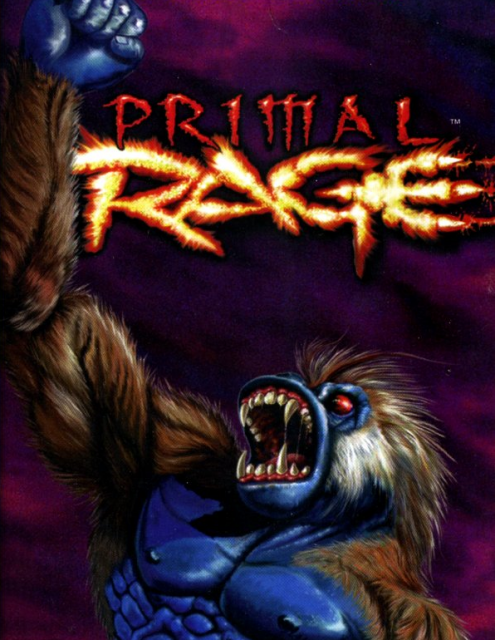 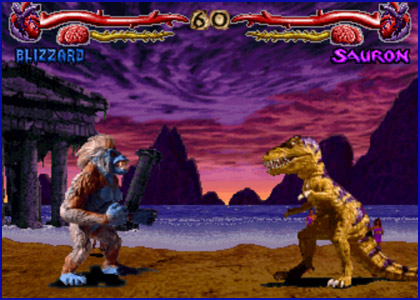 (1992) Ranma 1/2
https://www.youtube.com/watch?v=sPpKHxuDIeY  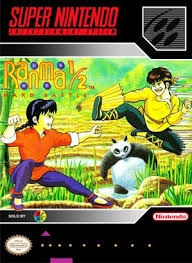 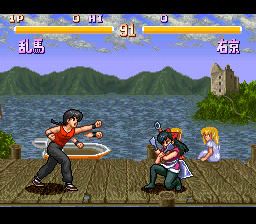 (1994) Rise Of The Robots 
https://www.youtube.com/watch?v=6bhyAZPsUIM   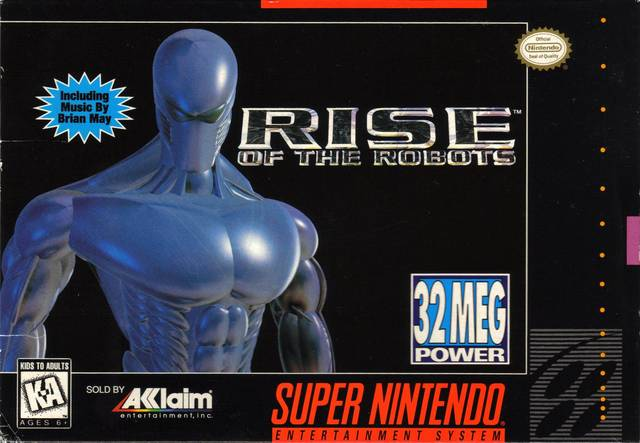 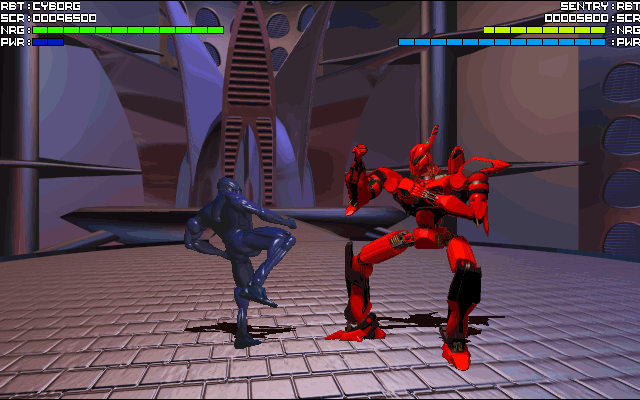 (1994) Shaq Fu 
https://www.youtube.com/watch?v=GsuXEJ6e87k    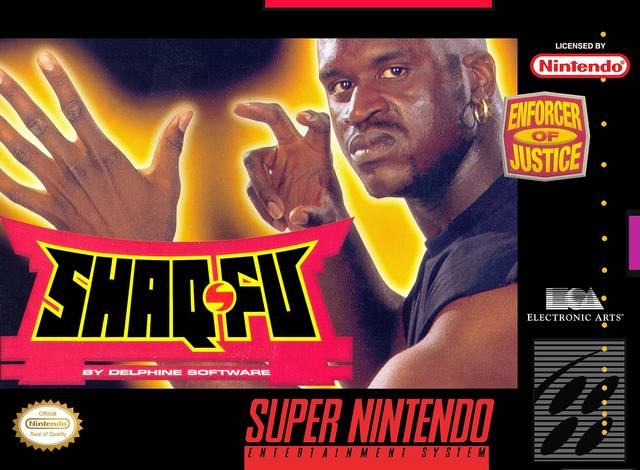 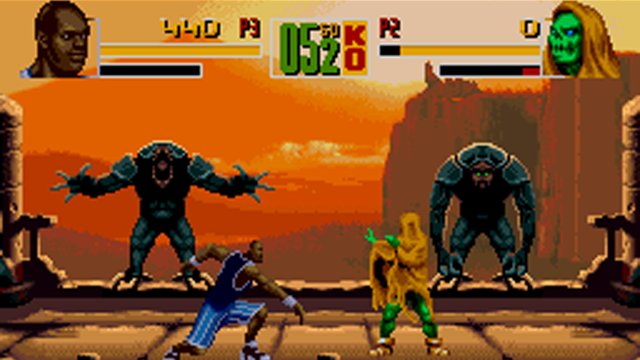 (1994) Shaq Fu 
https://www.youtube.com/watch?v=GsuXEJ6e87k    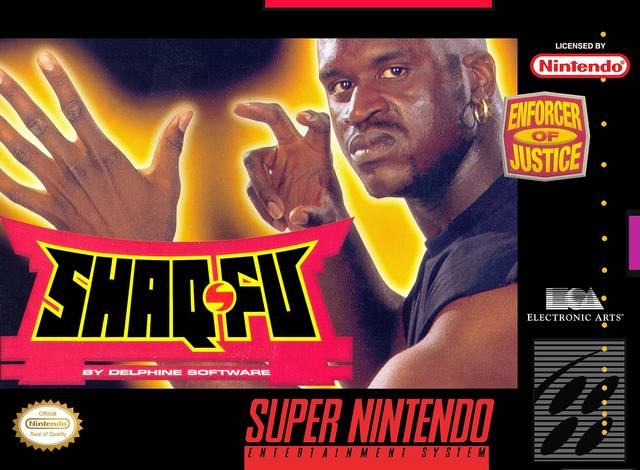 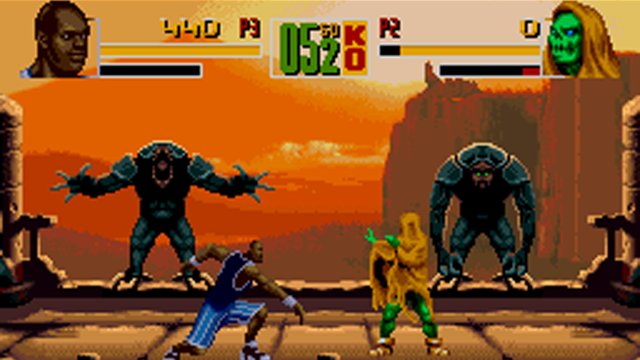   (1995) Street Fighter The Movie 
https://www.youtube.com/watch?v=t4UdQVYkCZg     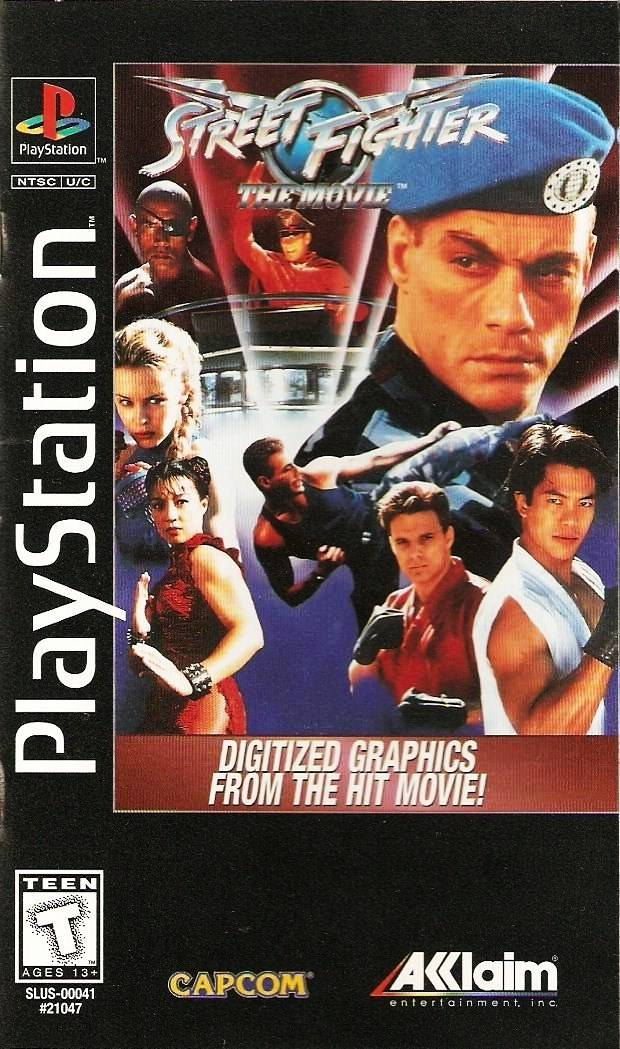 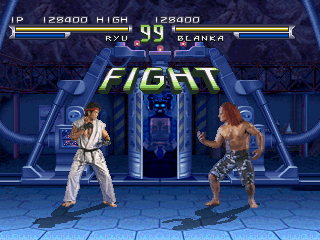  (1995) Street Fighter The Movie 
https://www.youtube.com/watch?v=t4UdQVYkCZg     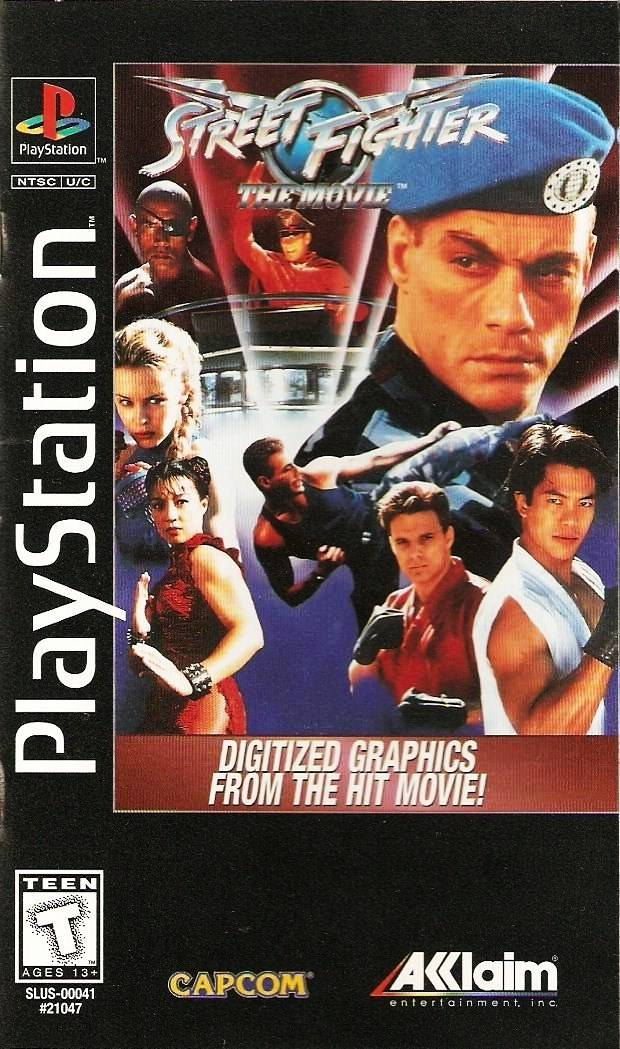 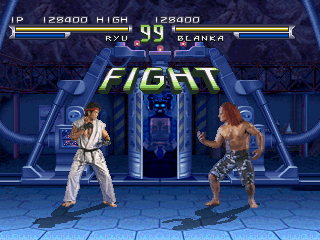  (1993) Turtles Tournament Fighters
https://www.youtube.com/watch?v=T9_hFLrG7As      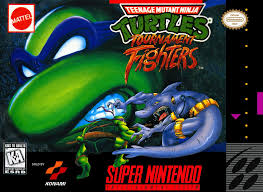 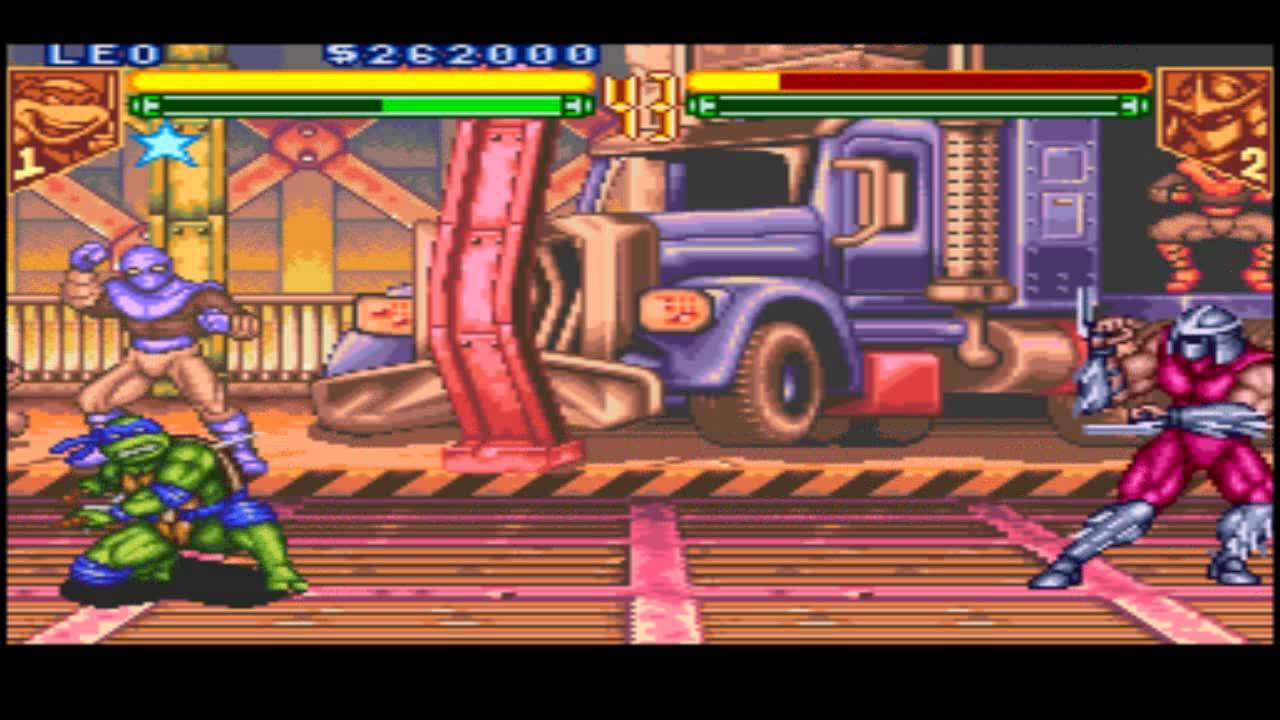  (1991) Ultraman
https://www.youtube.com/watch?v=tJH7FMBl8BM       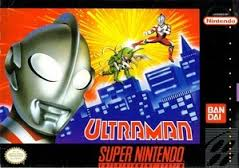 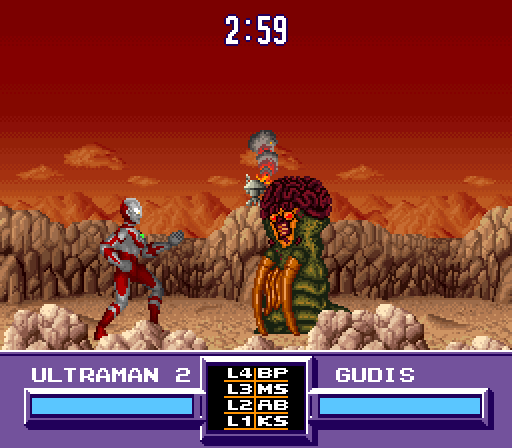  (1992) World Heroes
https://www.youtube.com/watch?v=x4dBw-js8dU        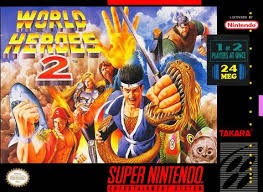 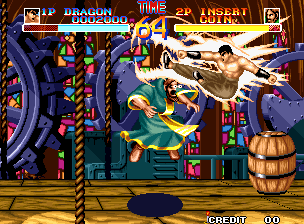  (1994) WWF RAW 
https://www.youtube.com/watch?v=V5pmZ7tKB5o         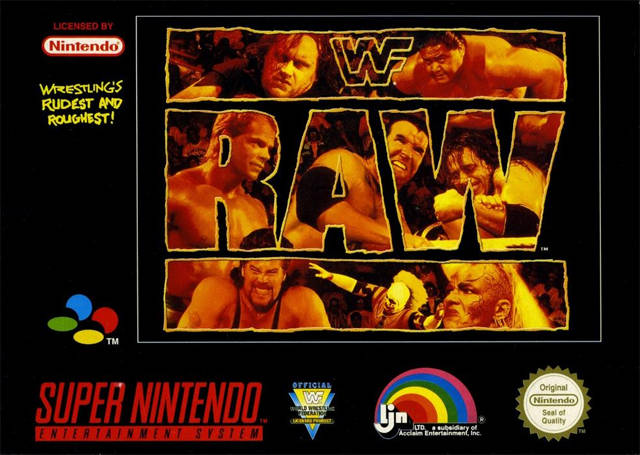 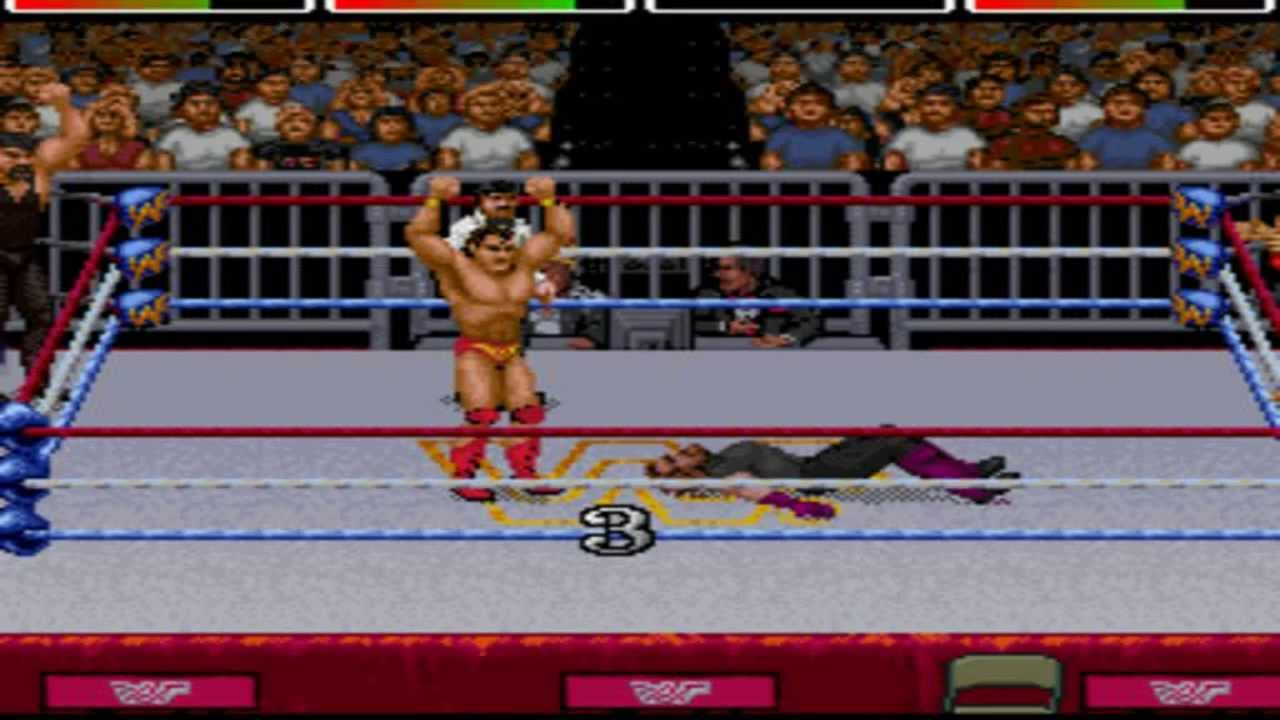  (1992) Astral Bout
https://www.youtube.com/watch?v=yVmyRzX1J6M          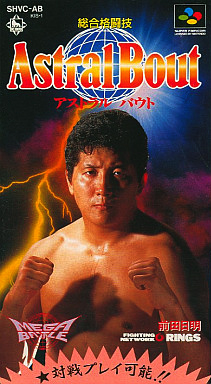 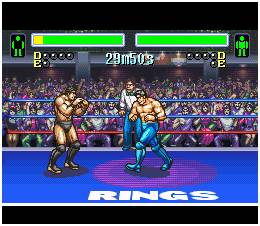  (1989) Streetsmart
https://www.youtube.com/watch?v=WixkAjaUzZU         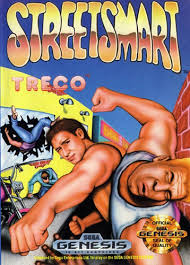 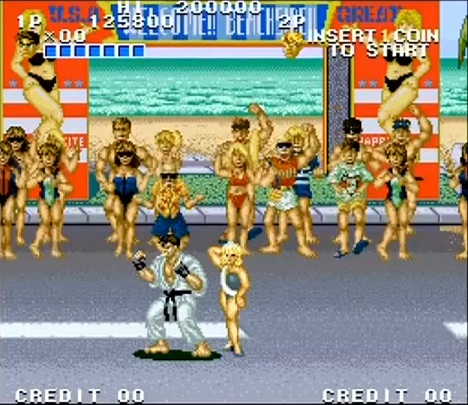 (1992) Best of the Best Karate Championship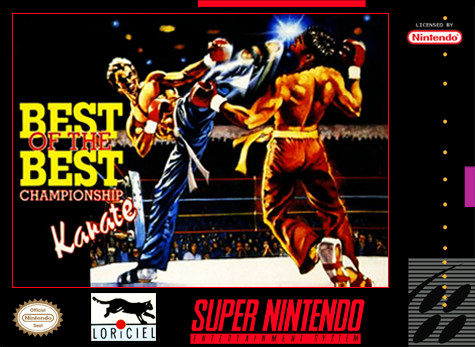 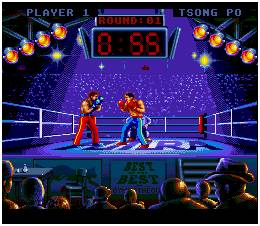 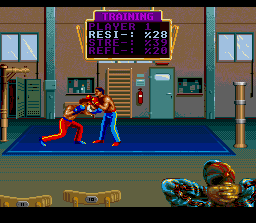 YoutubeWikipedia(1991) Heavy Nova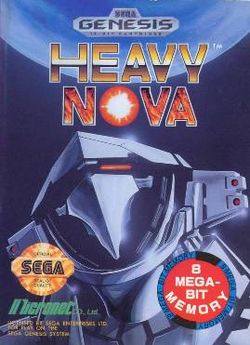 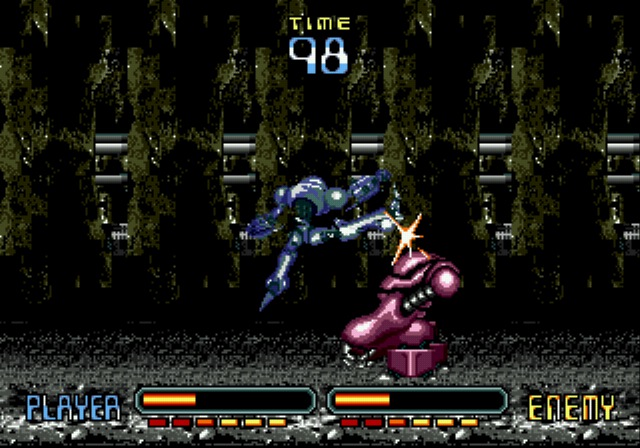 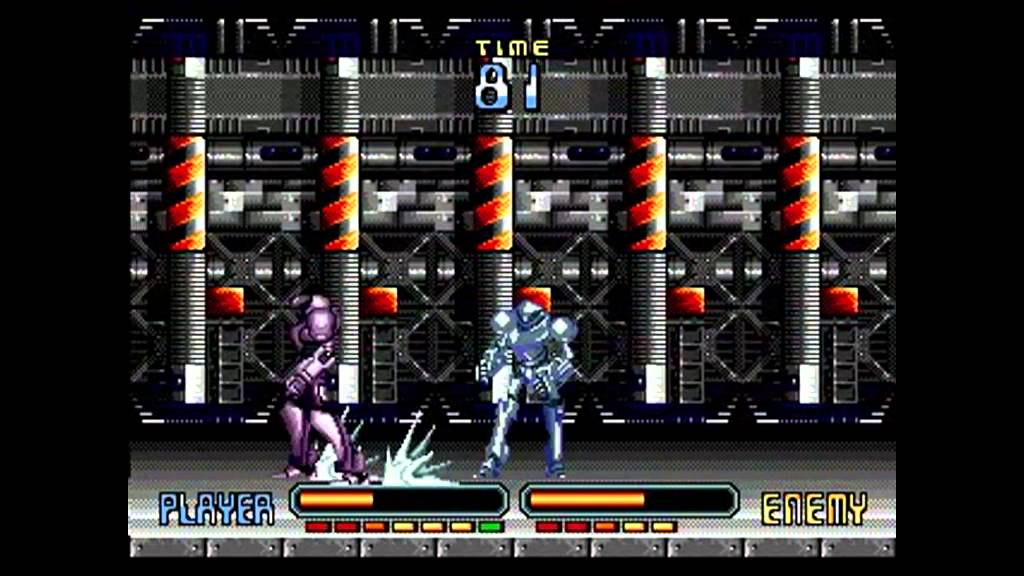 YoutubeWiki  (1993) Tuff e Nuff (Dead Dance)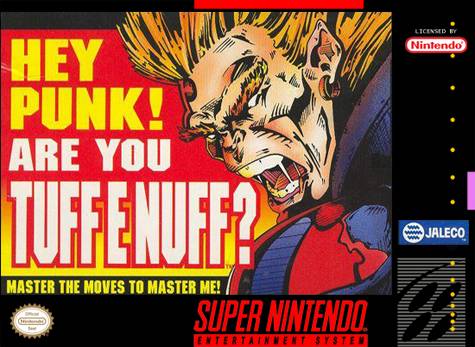 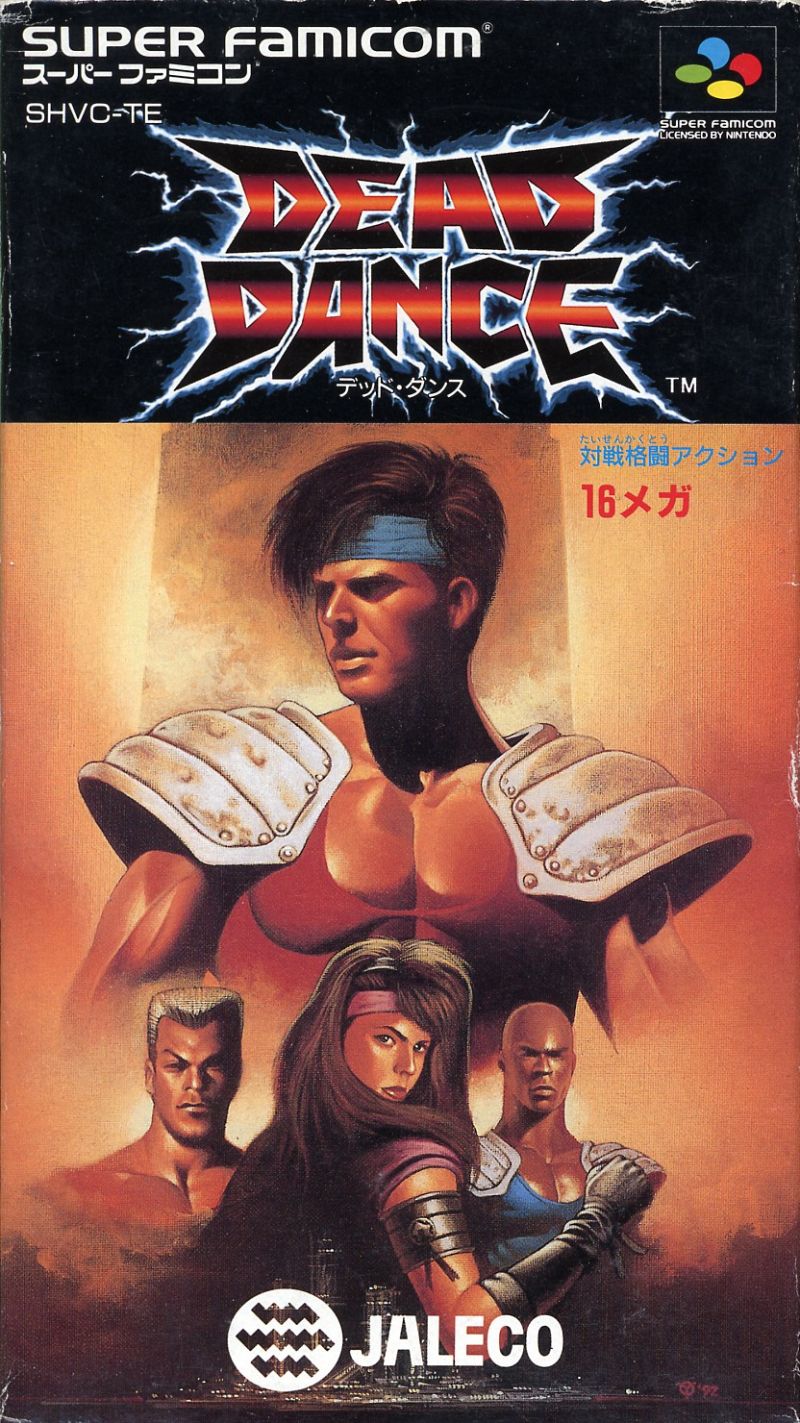 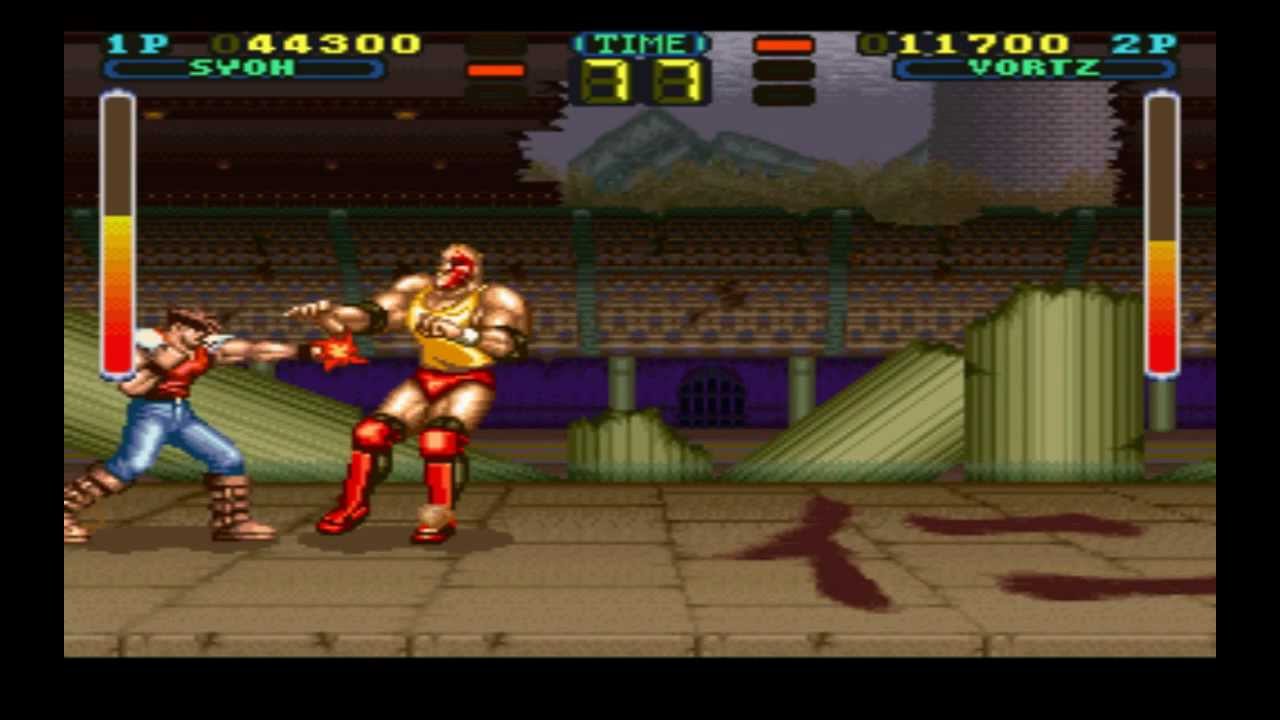 Dead Dance (Youtube)     WikipediaSTREET CHAVEShttps://www.youtube.com/watch?v=49elB8k2Od8Encerramento Merchãs a vontade. 